УКРАЇНАЧЕРНІГІВСЬКА  МІСЬКА  РАДАВИКОНАВЧИЙ  КОМІТЕТ. Чернігів, вул. Магістратська, 7_______________________________________тел 77-48-08ПРОТОКОЛ № 6			засідання виконавчого комітету міської радим. Чернігів							Розпочато засідання о 10.10                                                                                              Закінчено засідання о 10.55                                                                                               26 січня 2024 рокуСекретар міської ради						        Олександр ЛОМАКОЗаступник міського голови –керуючий справами виконкому					Сергій ФЕСЕНКО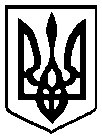                                                 Брали участь у засіданні:                                                Брали участь у засіданні:                                                Брали участь у засіданні:Головує:Головує:Ломако О. А.Ломако О. А.секретар міської ради Члени виконавчого комітету міської ради:Атрощенко О. А.Атрощенко О. А.заступник міського головиГеращенко В. М.Геращенко В. М.заступник міського голови Лисенко О. Ю.Лисенко О. Ю.начальник фінансового управління міської радиФесенко С. І.Фесенко С. І.заступник міського голови – керуючий справами виконкомуВідсутні члени виконавчого комітетуміської ради:Антошин В. Л.Антошин В. Л.громадський діяч Іванченко В. Г.Іванченко В. Г.директор ТОВ «Поліський інжиніринг»Коптель І. Г.Коптель І. Г.директор Чернігівської філії АТ «УКРТЕЛЕКОМ»Пекур В. О.Пекур В. О.заступник міського головиЗапрошені на засідання виконавчого комітетуміської ради:Болтян О. І.Болтян О. І.- начальник відділу організації роботи з питань компенсації за пошкоджене та знищене майно міської ради (32)Булах Т. А.Булах Т. А.- заступник начальника відділу квартирного обліку                    та приватизації житлового фонду міської ради  (15 - 19)Гаценко О. О.Гаценко О. О.- заступник начальника юридичного відділу міської ради  (1 – 32)Дедущенко Н. М. Дедущенко Н. М. - начальник відділу обліку та звітності міської ради (30, 31)Дейнеко Є В.Дейнеко Є В.- заступник начальника управління житлово - комунального господарства міської ради (1, 2)Дмитренко В. Л.Дмитренко В. Л.- начальник управління земельних ресурсів міської ради (12)Зінченко О. Г.Зінченко О. Г.- начальник управління (служби) у справах дітей міської ради (22 - 26)Коваленко І. М.Коваленко І. М.- заступник директора КП «Паркування та ринок» міської ради (3, 4)Макаров О. В.Макаров О. В.- заступник начальника управління архітектури та містобудування міської ради (27 - 29)Малець О. О.Малець О. О.- заступник начальника управління охорони здоров’я міської ради (13)Малявко С. М.Малявко С. М.- директор КП «Чернігівводоканал» міської ради (6)Марчук І. П. Марчук І. П. - директор департаменту соціальної політики міської ради (20, 21)Мороз М. М.Мороз М. М.- юрисконсульт КП «АТП - 2528» міської ради (7)Назадзе С. О.Назадзе С. О.- головний спеціаліст пресслужби міської ради (1 - 32)Рижий О. М.Рижий О. М.- начальник управління транспорту, транспортної інфраструктури та зв'язку міської ради (11)Руденок П. С.Руденок П. С.- заступник директора КП «Теплокомуненерго» міської ради (9, 10)Сердюк О. В.Сердюк О. В.- заступник директора КП «Чернігівбудінвест» міської ради (5)Стах А. Ю.Стах А. Ю.- директор КП «Будинок книги» міської ради  (8)Шевчук О. І.Шевчук О. І.- начальник управління культури та туризму міської ради (14)Відповідно до Закону України «Про запобігання корупції» ніхто з членів виконавчого комітету міської ради не повідомив про реальний або потенційний конфлікт інтересівВідповідно до Закону України «Про запобігання корупції» ніхто з членів виконавчого комітету міської ради не повідомив про реальний або потенційний конфлікт інтересівВідповідно до Закону України «Про запобігання корупції» ніхто з членів виконавчого комітету міської ради не повідомив про реальний або потенційний конфлікт інтересів1. СЛУХАЛИ:	Про передачу обладнання для облаштування найпростіших укриттівПро передачу обладнання для облаштування найпростіших укриттівДоповідав:                                            Дейнеко Є. В.Виступили:                                           Малявко С. М.                                                               Геращенко В. М.                                                               Ломако О. А.Доповідав:                                            Дейнеко Є. В.Виступили:                                           Малявко С. М.                                                               Геращенко В. М.                                                               Ломако О. А.ГОЛОСУВАЛИ:"ЗА" – одноголосно"ЗА" – одноголосноВИРІШИЛИ:Рішення № 15 додаєтьсяРішення № 15 додається2. СЛУХАЛИ:	Про надання згоди на передачу контейнерних майданчиківПро надання згоди на передачу контейнерних майданчиківДоповідав:                                             Дейнеко Є. В.Виступив:                                              Ломако О. А.Доповідав:                                             Дейнеко Є. В.Виступив:                                              Ломако О. А.ГОЛОСУВАЛИ:"ЗА" – одноголосно"ЗА" – одноголосноВИРІШИЛИ:Рішення № 16 додаєтьсяРішення № 16 додається3. СЛУХАЛИ:	Про внесення змін до рішення виконавчого комітету Чернігівської міської ради від 24 травня 2011 року № 143 «Про Порядок користування обʼєктами благоустрою у м. Чернігові»Про внесення змін до рішення виконавчого комітету Чернігівської міської ради від 24 травня 2011 року № 143 «Про Порядок користування обʼєктами благоустрою у м. Чернігові»Доповідав:                                             Коваленко І. М.Виступив:                                              Ломако О. А.Доповідав:                                             Коваленко І. М.Виступив:                                              Ломако О. А.ГОЛОСУВАЛИ:"ЗА" – одноголосно"ЗА" – одноголосноВИРІШИЛИ:Рішення № 17 додаєтьсяРішення № 17 додається4. СЛУХАЛИ: Про організацію тимчасової торгівліПро організацію тимчасової торгівліДоповідав:                                             Коваленко І. М.Виступив:                                              Ломако О. А.     Секретар міської ради Ломако О. А. запропонував зняти проект рішення для доопрацюванняДоповідав:                                             Коваленко І. М.Виступив:                                              Ломако О. А.     Секретар міської ради Ломако О. А. запропонував зняти проект рішення для доопрацюванняГОЛОСУВАЛИ:"ЗА" – одноголосно"ЗА" – одноголосноВИРІШИЛИ:Проект рішення знято з розглядуПроект рішення знято з розгляду5. СЛУХАЛИ:	Про надання дозволу комунальному підприємству „Чернігівбудінвест” Чернігівської міської ради на укладення договоруПро надання дозволу комунальному підприємству „Чернігівбудінвест” Чернігівської міської ради на укладення договоруДоповідав:                                             Сердюк О. В.Виступив:                                              Ломако О. А.Доповідав:                                             Сердюк О. В.Виступив:                                              Ломако О. А.ГОЛОСУВАЛИ:"ЗА" – одноголосно"ЗА" – одноголосноВИРІШИЛИ:Рішення № 18 додаєтьсяРішення № 18 додається6. СЛУХАЛИ:	Про затвердження Статуту комунального підприємства «Чернігівводоканал» Чернігівської міської ради у новій редакціїПро затвердження Статуту комунального підприємства «Чернігівводоканал» Чернігівської міської ради у новій редакціїДоповідав:                                             Малявко С. М.Виступили:                                           Лисенко О. Ю.                                                               Ломако О. А.Доповідав:                                             Малявко С. М.Виступили:                                           Лисенко О. Ю.                                                               Ломако О. А.ГОЛОСУВАЛИ:"ЗА" – одноголосно"ЗА" – одноголосноВИРІШИЛИ:Рішення № 19 додаєтьсяРішення № 19 додається7. СЛУХАЛИ:	Про затвердження Статуту комунального підприємства «АТП-2528» Чернігівської міської ради у новій редакціїПро затвердження Статуту комунального підприємства «АТП-2528» Чернігівської міської ради у новій редакціїДоповідав:                                             Мороз М. М.Виступив:                                              Ломако О. А.Доповідав:                                             Мороз М. М.Виступив:                                              Ломако О. А.ГОЛОСУВАЛИ:"ЗА" – одноголосно"ЗА" – одноголосноВИРІШИЛИ:Рішення № 20 додаєтьсяРішення № 20 додається8. СЛУХАЛИ: Про передачу майнаПро передачу майнаДоповідав:                                             Стах А. Ю.Виступив:                                              Ломако О. А.Доповідав:                                             Стах А. Ю.Виступив:                                              Ломако О. А.ГОЛОСУВАЛИ:"ЗА" – одноголосно"ЗА" – одноголосноВИРІШИЛИ:Рішення № 21 додаєтьсяРішення № 21 додається9. СЛУХАЛИ:	Про надання згоди комунальному підприємству «Теплокомуненерго» Чернігівської міської ради на укладання з ТОВ «ЕНЕРА ЧЕРНІГІВ» договору про постачання електричної енергії на І квартал 2024 рокуПро надання згоди комунальному підприємству «Теплокомуненерго» Чернігівської міської ради на укладання з ТОВ «ЕНЕРА ЧЕРНІГІВ» договору про постачання електричної енергії на І квартал 2024 рокуДоповідав:                                             Руденок П. С.Виступив:                                              Ломако О. А.Доповідав:                                             Руденок П. С.Виступив:                                              Ломако О. А.ГОЛОСУВАЛИ:"ЗА" – одноголосно"ЗА" – одноголосноВИРІШИЛИ:Рішення № 22 додаєтьсяРішення № 22 додається10. СЛУХАЛИ:	Про перекриття руху автотранспортуПро перекриття руху автотранспортуДоповідав:                                             Руденок П. С.Виступив:                                              Ломако О. А.Доповідав:                                             Руденок П. С.Виступив:                                              Ломако О. А.ГОЛОСУВАЛИ:"ЗА" – одноголосно"ЗА" – одноголосноВИРІШИЛИ:Рішення № 23 додаєтьсяРішення № 23 додається11. СЛУХАЛИ:	Про забезпечення населення Чернігівської міської територіальної громади пільговими транспортними карткамиПро забезпечення населення Чернігівської міської територіальної громади пільговими транспортними карткамиДоповідав:                                             Рижий О. М.Виступили:                                            Марчук І. П.                                                                Фесенко С. І.                                                                Ломако О. А.Доповідав:                                             Рижий О. М.Виступили:                                            Марчук І. П.                                                                Фесенко С. І.                                                                Ломако О. А.ГОЛОСУВАЛИ:"ЗА" – одноголосно"ЗА" – одноголосноВИРІШИЛИ:Рішення № 24 додаєтьсяРішення № 24 додається12. СЛУХАЛИ: Про затвердження актів комісії з визначення та відшкодування збитків власникам землі та землекористувачамПро затвердження актів комісії з визначення та відшкодування збитків власникам землі та землекористувачамДоповідав:                                           Дмитренко В. Л.Виступив:                                            Ломако О. А.Доповідав:                                           Дмитренко В. Л.Виступив:                                            Ломако О. А.ГОЛОСУВАЛИ:"ЗА" – одноголосно"ЗА" – одноголосноВИРІШИЛИ:Рішення № 25 додаєтьсяРішення № 25 додається13. СЛУХАЛИ:	Про погодження змін до Програми розвитку, підтримки комунальних закладів охорони здоров’я та надання медичних послуг понад обсяг, передбачений програмою державних гарантій медичного обслуговування населення міста Чернігова на 2022–2025 рокиПро погодження змін до Програми розвитку, підтримки комунальних закладів охорони здоров’я та надання медичних послуг понад обсяг, передбачений програмою державних гарантій медичного обслуговування населення міста Чернігова на 2022–2025 рокиДоповідала:                                           Малець О. О.Виступили:                                           Лисенко О. Ю.                                                               Ломако О. А.Доповідала:                                           Малець О. О.Виступили:                                           Лисенко О. Ю.                                                               Ломако О. А.ГОЛОСУВАЛИ:"ЗА" – одноголосно"ЗА" – одноголосноВИРІШИЛИ:Рішення № 26 додаєтьсяРішення № 26 додається14. СЛУХАЛИ:	Про затвердження нових розмірів плати за навчання у закладах позашкільної мистецької освіти міста ЧерніговаПро затвердження нових розмірів плати за навчання у закладах позашкільної мистецької освіти міста ЧерніговаДоповідав:                                           Шевчук О. І.Виступив:                                            Ломако О. А.Доповідав:                                           Шевчук О. І.Виступив:                                            Ломако О. А.ГОЛОСУВАЛИ:"ЗА" – одноголосно"ЗА" – одноголосноВИРІШИЛИ:Рішення № 27 додаєтьсяРішення № 27 додається15. СЛУХАЛИ:	Про затвердження списків громадян, поставлених на квартирний облікПро затвердження списків громадян, поставлених на квартирний облікДоповідала:                                           Булах Т. А.Виступив:                                              Ломако О. А.    Доповідала:                                           Булах Т. А.Виступив:                                              Ломако О. А.    ГОЛОСУВАЛИ:"ЗА" – одноголосно"ЗА" – одноголосноВИРІШИЛИ:Рішення № 28 додаєтьсяРішення № 28 додається16. СЛУХАЛИ: Про облік та надання житла, призначеного для тимчасового проживання внутрішньо переміщених осібПро облік та надання житла, призначеного для тимчасового проживання внутрішньо переміщених осібДоповідала:                                           Булах Т. А.Виступив:                                              Ломако О. А.    Доповідала:                                           Булах Т. А.Виступив:                                              Ломако О. А.    ГОЛОСУВАЛИ:"ЗА" – одноголосно"ЗА" – одноголосноВИРІШИЛИ:Рішення № 29 додаєтьсяРішення № 29 додається17. СЛУХАЛИ:	Про передачу жилих приміщень у власність громадянПро передачу жилих приміщень у власність громадянДоповідала:                                           Булах Т. А.Виступив:                                              Ломако О. А.    Доповідала:                                           Булах Т. А.Виступив:                                              Ломако О. А.    ГОЛОСУВАЛИ:"ЗА" – одноголосно"ЗА" – одноголосноВИРІШИЛИ:Рішення № 30 додаєтьсяРішення № 30 додається18. СЛУХАЛИ:	Про видачу дубліката свідоцтва про право власностіПро видачу дубліката свідоцтва про право власностіДоповідала:                                           Булах Т. А.Виступив:                                              Ломако О. А.    Доповідала:                                           Булах Т. А.Виступив:                                              Ломако О. А.    ГОЛОСУВАЛИ:"ЗА" – одноголосно"ЗА" – одноголосноВИРІШИЛИ:Рішення № 31 додаєтьсяРішення № 31 додається19. СЛУХАЛИ:	Про переоформлення особових рахунків на житлоПро переоформлення особових рахунків на житлоДоповідала:                                           Булах Т. А.Виступив:                                              Ломако О. А.    Доповідала:                                           Булах Т. А.Виступив:                                              Ломако О. А.    ГОЛОСУВАЛИ:"ЗА" – одноголосно"ЗА" – одноголосноВИРІШИЛИ:Рішення № 32 додаєтьсяРішення № 32 додається20. СЛУХАЛИ:	Про реєстрацію помічниківПро реєстрацію помічниківДоповідала:                                           Марчук І. П.Виступив:                                              Ломако О. А.    Доповідала:                                           Марчук І. П.Виступив:                                              Ломако О. А.    ГОЛОСУВАЛИ:"ЗА" – одноголосно"ЗА" – одноголосноВИРІШИЛИ:Рішення № 33 додаєтьсяРішення № 33 додається21. СЛУХАЛИ:	Про внесення змін до рішення виконавчого комітету міської ради від 04 травня 2023 року № 264 «Про створення комісії щодо розгляду заяв на виплату грошової компенсації за належні для отримання жилі приміщення для деяких категорій осіб» (зі змінами)Про внесення змін до рішення виконавчого комітету міської ради від 04 травня 2023 року № 264 «Про створення комісії щодо розгляду заяв на виплату грошової компенсації за належні для отримання жилі приміщення для деяких категорій осіб» (зі змінами)Доповідала:                                           Марчук І. П.Виступив:                                              Ломако О. А.    Доповідала:                                           Марчук І. П.Виступив:                                              Ломако О. А.    ГОЛОСУВАЛИ:"ЗА" – одноголосно"ЗА" – одноголосноВИРІШИЛИ:Рішення № 34 додаєтьсяРішення № 34 додається22. СЛУХАЛИ:	Про надання (втрату) статусу, влаштування дітей-сиріт, дітей, позбавлених батьківського піклуванняПро надання (втрату) статусу, влаштування дітей-сиріт, дітей, позбавлених батьківського піклуванняДоповідала:                                         Зінченко О. Г.Виступив:                                            Ломако О. А.Доповідала:                                         Зінченко О. Г.Виступив:                                            Ломако О. А.ГОЛОСУВАЛИ:"ЗА" – одноголосно"ЗА" – одноголосноВИРІШИЛИ:Рішення № 35 додаєтьсяРішення № 35 додається23. СЛУХАЛИ:	Про особисті немайнові права і обов’язки батьків та дітейПро особисті немайнові права і обов’язки батьків та дітейДоповідала:                                         Зінченко О. Г.Виступив:                                            Ломако О. А.Доповідала:                                         Зінченко О. Г.Виступив:                                            Ломако О. А.ГОЛОСУВАЛИ:"ЗА" – одноголосно"ЗА" – одноголосноВИРІШИЛИ:Рішення № 36 додаєтьсяРішення № 36 додається24. СЛУХАЛИ:	Про надання дозволів на вчинення правочинів щодо житла, майна, право власності на яке або право користування яким мають дітиПро надання дозволів на вчинення правочинів щодо житла, майна, право власності на яке або право користування яким мають дітиДоповідала:                                         Зінченко О. Г.Виступив:                                            Ломако О. А.Доповідала:                                         Зінченко О. Г.Виступив:                                            Ломако О. А.ГОЛОСУВАЛИ:"ЗА" – одноголосно"ЗА" – одноголосноВИРІШИЛИ:Рішення № 37 додаєтьсяРішення № 37 додається25. СЛУХАЛИ:	Про встановлення статусу дитини, яка постраждала внаслідок воєнних дій та збройних конфліктівПро встановлення статусу дитини, яка постраждала внаслідок воєнних дій та збройних конфліктівДоповідала:                                         Зінченко О. Г.Виступив:                                            Ломако О. А.Доповідала:                                         Зінченко О. Г.Виступив:                                            Ломако О. А.ГОЛОСУВАЛИ:"ЗА" – одноголосно"ЗА" – одноголосноВИРІШИЛИ:Рішення № 38 додаєтьсяРішення № 38 додається26. СЛУХАЛИ:	Про влаштування дитини, залишеної без батьківського піклуванняПро влаштування дитини, залишеної без батьківського піклуванняДоповідала:                                         Зінченко О. Г.Виступив:                                            Ломако О. А.Доповідала:                                         Зінченко О. Г.Виступив:                                            Ломако О. А.ГОЛОСУВАЛИ:"ЗА" – одноголосно"ЗА" – одноголосноВИРІШИЛИ:Рішення № 39 додаєтьсяРішення № 39 додається27. СЛУХАЛИ:	Про присвоєння адрес об’єктам будівництва та об’єктам нерухомого майнаПро присвоєння адрес об’єктам будівництва та об’єктам нерухомого майнаДоповідав:                                           Макаров О. В.Виступив:                                            Ломако О. А.Доповідав:                                           Макаров О. В.Виступив:                                            Ломако О. А.ГОЛОСУВАЛИ:"ЗА" – одноголосно"ЗА" – одноголосноВИРІШИЛИ:Рішення № 40 додаєтьсяРішення № 40 додається28. СЛУХАЛИ:	Про затвердження та надання містобудівних умов та обмежень забудови земельних ділянокПро затвердження та надання містобудівних умов та обмежень забудови земельних ділянокДоповідав:                                            Макаров О. В.Виступили:                                           Атрощенко О. А.                                                               Гаценко О. О.                                                               Ломако О. А.   Підпункт 1.2 пункту 1 проекту рішення знято для доопрацюванняДоповідав:                                            Макаров О. В.Виступили:                                           Атрощенко О. А.                                                               Гаценко О. О.                                                               Ломако О. А.   Підпункт 1.2 пункту 1 проекту рішення знято для доопрацюванняГОЛОСУВАЛИ:"ЗА" – одноголосно"ЗА" – одноголосноВИРІШИЛИ:Рішення № 41 додаєтьсяРішення № 41 додається29. СЛУХАЛИ:	Про переведення садових будинків у жилі будинки в місті ЧерніговіПро переведення садових будинків у жилі будинки в місті ЧерніговіДоповідав:                                           Макаров О. В.Виступив:                                            Ломако О. А.Доповідав:                                           Макаров О. В.Виступив:                                            Ломако О. А.ГОЛОСУВАЛИ:"ЗА" – одноголосно"ЗА" – одноголосноВИРІШИЛИ:Рішення № 42 додаєтьсяРішення № 42 додається30. СЛУХАЛИ:	Про передачу майнаПро передачу майнаДоповідала:                                         Дедущенко Н. М.Виступив:                                            Ломако О. А.Доповідала:                                         Дедущенко Н. М.Виступив:                                            Ломако О. А.ГОЛОСУВАЛИ:"ЗА" – одноголосно"ЗА" – одноголосноВИРІШИЛИ:Рішення № 43 додаєтьсяРішення № 43 додається31. СЛУХАЛИ:	Про передачу майна за договором відповідального зберігання з правом користуванняПро передачу майна за договором відповідального зберігання з правом користуванняДоповідала:                                         Дедущенко Н. М.Виступив:                                            Ломако О. А.Доповідала:                                         Дедущенко Н. М.Виступив:                                            Ломако О. А.ГОЛОСУВАЛИ:"ЗА" – одноголосно"ЗА" – одноголосноВИРІШИЛИ:Рішення № 44 додаєтьсяРішення № 44 додається32. СЛУХАЛИ:	Про внесення змін до рішення виконавчого комітету міської ради від 23 травня 2023 року № 318 «Про створення комісії з розгляду питань щодо надання компенсації за пошкоджені об’єкти нерухомого майна» зі змінамиПро внесення змін до рішення виконавчого комітету міської ради від 23 травня 2023 року № 318 «Про створення комісії з розгляду питань щодо надання компенсації за пошкоджені об’єкти нерухомого майна» зі змінамиДоповідала:                                         Болтян О. І.Виступив:                                            Ломако О. А.Доповідала:                                         Болтян О. І.Виступив:                                            Ломако О. А.ГОЛОСУВАЛИ:"ЗА" – одноголосно"ЗА" – одноголосноВИРІШИЛИ:Рішення № 45 додаєтьсяРішення № 45 додається33. СЛУХАЛИ:	Про розпорядження, видані з 01 до 26 січня 2024 року включноПро розпорядження, видані з 01 до 26 січня 2024 року включноПротокольно:Взяти до відома, що з 01 до 26 січня 2024 року включно видано розпорядження міського голови № 1 – р - № 12 – рПротокольно:Взяти до відома, що з 01 до 26 січня 2024 року включно видано розпорядження міського голови № 1 – р - № 12 – р